FINALITÀ GENERALI:OBIETTIVI:Il consiglio di classe indica gli obiettivi qualificanti prescelti per il percorso di orientamento della classeATTIVITÀ IN DETTAGLIO:CALENDARIZZAZIONERESPONSABILITÀCONTENUTISTRUMENTIIl consiglio di classe indica l’eventuale adozione di strumenti specifici per i percorsi di didattica orientativa previsti per la classeMODALITÀ DI VALUTAZIONEIl consiglio di classe indica eventuali criteri di valutazione specifici per i percorsi di didattica orientativa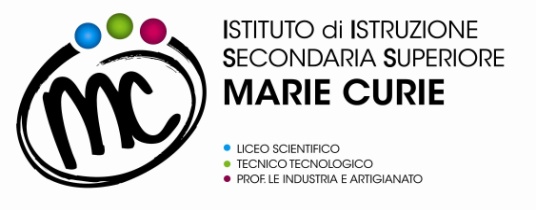 MODULO DI ORIENTAMENTOClasse ---- A.S. 2023/24Coordinatore di Classe: Referente PCTO:Referente Educazione Civica:Tutor per l’orientamento:MODULO DI ORIENTAMENTOClasse ---- A.S. 2023/24Coordinatore di Classe: Referente PCTO:Referente Educazione Civica:Tutor per l’orientamento:MODULO DI ORIENTAMENTOClasse ---- A.S. 2023/24Coordinatore di Classe: Referente PCTO:Referente Educazione Civica:Tutor per l’orientamento:I moduli di 30 ore non vanno intesi come il contenitore di una nuova disciplina o di una nuova attività educativa aggiuntiva e separata dalle altre,  costituiscono invece, in primo luogo, lo svolgimento della didattica disciplinare con una declinazione orientativa e sono uno strumento essenziale per aiutare gli studenti a fare sintesi unitaria, riflessiva e interdisciplinare della loro esperienza scolastica e formativa, in vista della costruzione in itinere del personale progetto di vita culturale e professionale, per sua natura sempre in evoluzione.ATTIVITÀ DIDATTICHE DISCIPLINARI DI CARATTERE ORIENTATIVOATTIVITÀ DIDATTICHE DISCIPLINARI DI CARATTERE ORIENTATIVOATTIVITÀ DIDATTICHE DISCIPLINARI DI CARATTERE ORIENTATIVOATTIVITÀ DIDATTICHE DISCIPLINARI DI CARATTERE ORIENTATIVOATTIVITÀ DIDATTICHE DISCIPLINARI DI CARATTERE ORIENTATIVODOCENTEDISCIPLINAATTIVITÀ - ARGOMENTI - PROGETTIORE STUDENTILingua e Letteratura ItalianaStoriaLingua e Cultura StranieraMatematicaDisciplinaDisciplinaDisciplinaDisciplina…Scienze Motorie SportiveReligione CattolicaDocente SostegnoDocente SostegnoOrientamento / TutorALTRE ATTIVITÀ CURRICULARI DI CARATTERE ORIENTATIVO SCELTE E PROGETTATE DAL CONSIGLIO DI CLASSEALTRE ATTIVITÀ CURRICULARI DI CARATTERE ORIENTATIVO SCELTE E PROGETTATE DAL CONSIGLIO DI CLASSEALTRE ATTIVITÀ CURRICULARI DI CARATTERE ORIENTATIVO SCELTE E PROGETTATE DAL CONSIGLIO DI CLASSEALTRE ATTIVITÀ CURRICULARI DI CARATTERE ORIENTATIVO SCELTE E PROGETTATE DAL CONSIGLIO DI CLASSEALTRE ATTIVITÀ CURRICULARI DI CARATTERE ORIENTATIVO SCELTE E PROGETTATE DAL CONSIGLIO DI CLASSEDOCENTE - REFERENTE - AMBITODOCENTE - REFERENTE - AMBITOATTIVITÀ - ARGOMENTI - PROGETTIORE STUDENTITOTALE ALTRE ATTIVITÀ CURRICULARI DI CARATTERE ORIENTATIVOTOTALE ALTRE ATTIVITÀ CURRICULARI DI CARATTERE ORIENTATIVOTOTALE ALTRE ATTIVITÀ CURRICULARI DI CARATTERE ORIENTATIVOTOTALE ATTIVITÀ DEL MODULO DI ORIENTAMENTOTOTALE ATTIVITÀ DEL MODULO DI ORIENTAMENTOTOTALE ATTIVITÀ DEL MODULO DI ORIENTAMENTOI moduli di orientamento formativo possono essere svolti lungo l’intero anno scolastico, senza la previsione di ore settimanali prestabilite, utilizzando gli strumenti di flessibilità didattica e organizzativa previsti dall’autonomia scolastica. Le attività di orientamento vanno realizzate secondo un calendario progettato e condiviso tra studenti e docenti coinvolti nel complessivo quadro organizzativo della scuola. Compete al Collegio Docenti la progettazione dei percorsi di orientamento. L’individuazione dei moduli di orientamento formativo deve coinvolgere tutti i docenti del singolo consiglio di classe. I docenti tutor e il docente orientatore possono fornire un apporto significativo nella progettazione e nel monitoraggio dei percorsi di orientamento da attivare nell'istituto. In tal modo l’orientamento non viene delegato ad alcuni docenti in alcuni momenti di transizione, bensì diviene parte integrante dei processi di insegnamento-apprendimento e assume valore pedagogico e didattico. Nelle ultime tre classi delle scuole secondarie di secondo grado le attività consistono in moduli curriculari di almeno 30 ore, da inserire anche nei Percorsi per le competenze trasversali e per l’orientamento (PCTO) nonché nelle attività di orientamento promosse dal sistema della formazione superiore e nelle azioni orientative degli ITS Academy. Tenendo conto del monte orario minimo stabilito per lo svolgimento dei PCTO, per garantire il successo di questa esperienza formativa, è opportuno non computare tutto il monte ore dei moduli di orientamento formativo in quello previsto per i PCTO. All’interno delle 30 ore possono essere computate anche le attività svolte in modalità curriculare nell’ambito dei percorsi di orientamento di 15 ore, promossi dalle università. Nelle 30 ore previste per i moduli di orientamento è opportuno prevedere un’integrazione anche delle attività finanziate da altre linee di investimento del PNRR (in particolare, dalle linee di investimento 3.1 Nuove competenze e nuovi linguaggi e 1.4 Riduzione dei divari territoriali). La progettazione didattica dei moduli di orientamento e la loro erogazione si realizzano anche attraverso collaborazioni con gli ITS Academy, le università, le istituzioni dell’alta formazione artistica, musicale e coreutica, il mercato del lavoro e le imprese, i servizi di orientamento promossi dagli enti locali e dalle regioni, i centri per l’impiego e tutti i servizi attivi sul territorio per accompagnare la transizione verso l’età adulta.